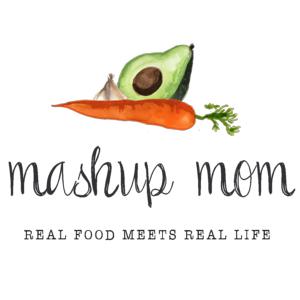 Your ALDI Shopping ListDairy & refrigeratedHappy Farms Preferred crumbled feta, $2.19 (Mon, Thurs)
8 oz Priano fresh mozzarella, $2.79 (Thurs)GrocerySpecially Selected naan, $3.79 (Thurs)
Specially Selected Kalamata olives, $2.49 (Mon, Thurs, Fri)
Tuscan Garden mild pepper rings, $1.49 (Thurs, Fri)
Tuscan Garden artichoke hearts in water, $2.79 (Thurs, Fri)
Tuscan Garden balsamic vinaigrette, $1.29 (Mon, Weds, Fri)
12 oz Reggano farfalle, $.79 (Mon)
14.5 oz can Happy Harvest diced tomatoes, $.69 (Weds)
8 oz can Happy Harvest tomato sauce, $.29 (Thurs)
15 oz Dakota’s Pride Cannellini beans, $.69 (Mon)Meat4 lbs chicken drumsticks, $3.16 (Tues, Weds)
1 lb thin cut boneless center cut pork chops, $3.69 (Fri)
Parkview 19 oz mild Italian sausage, $2.49 (Sun)
Mama Cozzi 6 oz sliced pepperoni, $2.19 (Thurs)ProducePineapple, $1.29 (Mon)
5 oz SimplyNature organic baby spinach, $2.49 (Weds)
3 heads romaine, $1.99 (Weds, Fri)
16 oz baby carrots, $1.09 (Tues, Weds)
3 packs 8 oz whole white mushrooms, $2.67 (Tues, Weds, Fri)
1 lb asparagus, $1.99 (Mon)
16 oz broccoli crowns, $1.69 (Tues, Weds)
2 lbs green grapes, $1.98 (Tues, Thurs)
4 pack corn on the cob, $1.69 (Sun)
3 heads garlic, $1.49 (Sun, Tues, Weds, Fri)
2 lbs red onions, $1.89 (Sun, Mon, Tues, Weds, Thurs, Fri)
24 oz baby potatoes, $2.99 (Sun)
3 pack multicolored bell peppers, $2.99 (Sun, Tues, Fri)
24 oz vine ripe tomatoes, $2.29 (Mon, Fri)
Pint grape tomatoes, $1.49 (Fri)Total: $60.84Note: The days(s) on the shopping list show which meal(s) an item will be used in – If you’re skipping a night; easily delete the items you don’t need to purchase.ALDI Meal Plan week of 6/17/18 – Find the recipes at MashupMom.comALDI Meal Plan week of 6/17/18 – Find the recipes at MashupMom.comSundayItalian sausage, pepper, & potato packets, corn on the cobMondayPasta salad w/ white beans + asparagus, pineappleTuesdaySheet pan chicken drumsticks + veggies, grapesWednesdaySlow cooker balsamic drumsticks w/ mushrooms + spinach, saladThursdayGreek style pepperoni naan pizza, grapesFridaySkillet pork chops w/ mushrooms + tomatoes, chopped salad w/ veggies & artichokesSaturdayLeftovers – pizza night – eat out – or date night